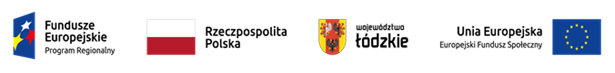 Projekt nr RPLD.11.03.01-10-0003/20, pn. ,, Centrum Kształcenia Zawodowego w Łęczycy miejscem zdobywania nowych umiejętności i kwalifikacji  ”współfinansowany ze środków Europejskiego Funduszu Społecznego w ramach Regionalnego Programu Operacyjnego Województwa Łódzkiego na lata 2014-2020      HARMONOGRAM ZAJĘĆ W RAMACH KURSU edycja II	Zadanie 2. Spawanie metodą MAG –   gr.3Zajęcia będą odbywały się w budynku CKZ  w sali nr  9 (spawalnia)L.p.DataZajęciaLiczba godzinProwadzący zajęcia1.05.09.202216.00-20.055Rafał Bobrowicz2.08.09.202216.00-20.055Rafał Bobrowicz3.08.09.202216.00-20.055Rafał Bobrowicz4.14.09.202216.00-20.055Rafał Bobrowicz5.19.09.202216.00-20.055Rafał Bobrowicz6.22.09.202216.00-20.055Rafał Bobrowicz7.28.09.202216.00-20.055Rafał Bobrowicz8.30.09.202216.00-20.055Rafał Bobrowicz9.05.10.202216.00-20.055Rafał Bobrowicz10.07.10.202216.00-20.055Rafał Bobrowicz11.12.10.202216.00-20.055Rafał Bobrowicz12.17.10.202216.00-20.055Rafał Bobrowicz13.20.10.202216.00-20.055Rafał Bobrowicz14.24.10.202216.00-20.055Rafał Bobrowicz15.27.10.202216.00-20.055Rafał Bobrowicz16.02.11.202216.00-20.055Rafał Bobrowicz17.04.11.202216.00-20.055Rafał Bobrowicz18.09.11.202216.00-20.055Rafał Bobrowicz19.14.11.202216.00-20.055Rafał Bobrowicz20.17.11.202216.00-20.055Rafał Bobrowicz21.21.11.202216.00-20.055Rafał Bobrowicz22.24.11.202216.00-20.055Rafał Bobrowicz23.28.11.202216.00-20.055Rafał Bobrowicz24.02.12.202216.00-20.055Rafał Bobrowicz25.07.12.202216.00-20.055Rafał Bobrowicz26.09.12.202216.00-20.055Rafał Bobrowicz27.14.12.202216.00-20.055Rafał Bobrowicz28.16.12.202216.00-20.055Rafał Bobrowicz29.19.12.202216.00-20.055Rafał BobrowiczRAZEM145Rafał Bobrowicz